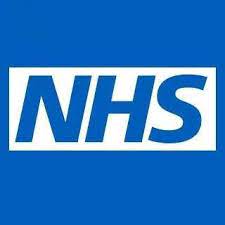 DayLocationTimeVaccineMonday 25th AprilSt Andrews Church CippenhamWashington Drive, Slough, SL1 5RE12pm – 5pmPfizer and ModernaTuesday 26th AprilTrelawney Avenue ShopsLangley, Slough, SL3 7UD9.30am – 4.30pmPfizer and ModernaWednesday 27th AprilLong Furlong Drive ShopsTwist Way, Britwell, SL2 2LX9.30am – 4.30pmPfizer and ModernaThursday 28th AprilTesco ExpressWexham Road, SL2 5HZ9.30am – 4.30pmPfizer and ModernaSaturday 30th AprilSlough Walk TogetherUpton Court Park9.00am – 4pmPfizer and Moderna